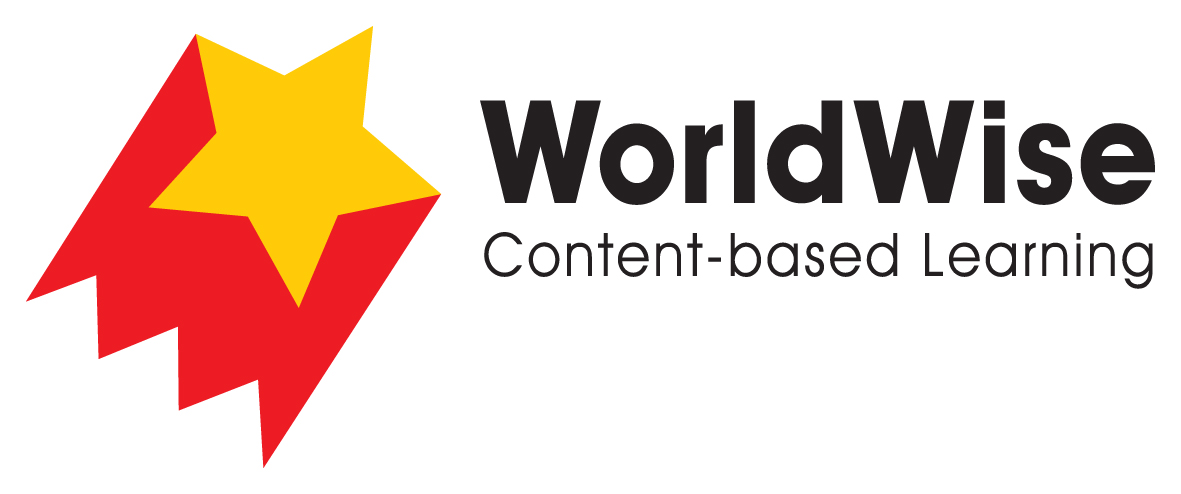 Grade 4 – Investigations							Adventures in Wild PlacesPart 5 – Present and share

Look over all of the information that you have gathered in your investigation. What are the most important ideas about Adventures in Wild Places?   Make a chart showing the most important ideas. 

Once completed make sure you save this file OceansCavesMountainsDesertsHigh RocksWhat are the features of this harsh environment? Why are people challenged to go there?What equipment and technology do they need to survive there? What are the positive attitudes toward adventurers in these places?What are the negative attitudes toward adventurers in these places?